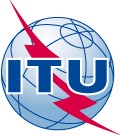 مكتب تنمية الاتصالات (BDT)مكتب تنمية الاتصالات (BDT)مكتب تنمية الاتصالات (BDT)المرجع:الرسالة المعممة BDT/IP/CSTG-001جنيف، 28 أبريل 2014إلى:-	إدارات الدول الأعضاء في الاتحاد-	أعضاء قطاع تنمية الاتصالات والمنتسبين إليه والهيئات الأكاديمية المنضمة إليه -	رئيسي لجنتي الدراسات 1 و2 لقطاع تنمية الاتصالات ونوابهماالموضوع:اقتراح مرشحين لمناصب مقررين ونواب مقررين لمسائل الدراسة المسندة إلى لجنتي الدراسات 1 و2 لقطاع تنمية الاتصالات للفترة 2018-2014اقتراح مرشحين لمناصب مقررين ونواب مقررين لمسائل الدراسة المسندة إلى لجنتي الدراسات 1 و2 لقطاع تنمية الاتصالات للفترة 2018-2014حضرات السادة والسيداتتحية طيبة وبعد،عيّن المؤتمر العالمي لتنمية الاتصالات لعام 2014 (WTDC-14) الذي عُقد في دبي رئيسي لجنتي دراسات قطاع تنمية الاتصالات ونوابهما. ووفقاً لنتائج المؤتمر بشأن المسائل المسندة إلى لجنتي الدراسات، ستواصل لجنتا الدراسات 1 و2 لقطاع تنمية الاتصالات عملهما بخصوص مجموعة من مسائل الدراسة المبينة في الملحق 1 بهذه الرسالة المعممة. ويرد النص الكامل للمسائل في مشروع التقرير النهائي للمؤتمر المتاح في العنوان التالي: http://www.itu.int/md/D10-WTDC14-C-0118.وينص القرار 1 (المراجَع في دبي، 2014) على تعيين مقررين ونواب مقررين من أجل إحراز التقدم في مسائل الدراسة. وعلاوةً على ذلك، نظراً لطابع الدراسات، ينبغي أن يستند تعيين المقررين إلى الخبرة في موضوع الدراسة والقدرة على تنسيق العمل على السواء. ويتضمن الملحق 5 بالقرار 1 وصفاً لعناصر العمل المتوقع من المقررين وهو مرفق أيضاً في الملحق 2 بهذه الرسالة المعممة. ورهناً بالأحكام ذات الصلة من الدستور والاتفاقية، تُشجع الدول الأعضاء وأعضاء قطاع تنمية الاتصالات والمنتسبون والهيئات الأكاديمية على تقديم قائمة بالمرشحين المقترحين لمدير مكتب تنمية الاتصالات، للنظر فيها أثناء الاجتماع الأول لكل من لجنتي الدراسات 1 و2 في سبتمبر 2014.وإذا رغبت إدارتكم/منظمتكم في اقتراح مرشحين لمناصب مقررين أو نواب مقررين للمسائل المسندة إلى لجنتي دراسات قطاع تنمية الاتصالات، سأكون في غاية الامتنان لو أرسلتم إليّ في أقرب وقت ممكن ولكن في موعد أقصاه 15 يونيو 2014، أسماء هؤلاء المرشحين وسيرهم الذاتية مع إبراز مؤهلات الأفراد المعنيين بالمناصب المنشودة. وستُنشر أسماء المرشحين المعينين وسيرهم الذاتية فور تلقيها في الموقع الإلكتروني التالي: http://www.itu.int/ITU-D/study-groups.وأتطلع إلى تلقي ترشيحاتكم المقترحة ودعمكم المستمر لأنشطة لجنتي دراسات قطاع تنمية الاتصالات.وتفضلوا بقبول فائق التقدير والاحترام.]الأصل عليه توقيع[براهيما سانو
المديرحضرات السادة والسيداتتحية طيبة وبعد،عيّن المؤتمر العالمي لتنمية الاتصالات لعام 2014 (WTDC-14) الذي عُقد في دبي رئيسي لجنتي دراسات قطاع تنمية الاتصالات ونوابهما. ووفقاً لنتائج المؤتمر بشأن المسائل المسندة إلى لجنتي الدراسات، ستواصل لجنتا الدراسات 1 و2 لقطاع تنمية الاتصالات عملهما بخصوص مجموعة من مسائل الدراسة المبينة في الملحق 1 بهذه الرسالة المعممة. ويرد النص الكامل للمسائل في مشروع التقرير النهائي للمؤتمر المتاح في العنوان التالي: http://www.itu.int/md/D10-WTDC14-C-0118.وينص القرار 1 (المراجَع في دبي، 2014) على تعيين مقررين ونواب مقررين من أجل إحراز التقدم في مسائل الدراسة. وعلاوةً على ذلك، نظراً لطابع الدراسات، ينبغي أن يستند تعيين المقررين إلى الخبرة في موضوع الدراسة والقدرة على تنسيق العمل على السواء. ويتضمن الملحق 5 بالقرار 1 وصفاً لعناصر العمل المتوقع من المقررين وهو مرفق أيضاً في الملحق 2 بهذه الرسالة المعممة. ورهناً بالأحكام ذات الصلة من الدستور والاتفاقية، تُشجع الدول الأعضاء وأعضاء قطاع تنمية الاتصالات والمنتسبون والهيئات الأكاديمية على تقديم قائمة بالمرشحين المقترحين لمدير مكتب تنمية الاتصالات، للنظر فيها أثناء الاجتماع الأول لكل من لجنتي الدراسات 1 و2 في سبتمبر 2014.وإذا رغبت إدارتكم/منظمتكم في اقتراح مرشحين لمناصب مقررين أو نواب مقررين للمسائل المسندة إلى لجنتي دراسات قطاع تنمية الاتصالات، سأكون في غاية الامتنان لو أرسلتم إليّ في أقرب وقت ممكن ولكن في موعد أقصاه 15 يونيو 2014، أسماء هؤلاء المرشحين وسيرهم الذاتية مع إبراز مؤهلات الأفراد المعنيين بالمناصب المنشودة. وستُنشر أسماء المرشحين المعينين وسيرهم الذاتية فور تلقيها في الموقع الإلكتروني التالي: http://www.itu.int/ITU-D/study-groups.وأتطلع إلى تلقي ترشيحاتكم المقترحة ودعمكم المستمر لأنشطة لجنتي دراسات قطاع تنمية الاتصالات.وتفضلوا بقبول فائق التقدير والاحترام.]الأصل عليه توقيع[براهيما سانو
المديرحضرات السادة والسيداتتحية طيبة وبعد،عيّن المؤتمر العالمي لتنمية الاتصالات لعام 2014 (WTDC-14) الذي عُقد في دبي رئيسي لجنتي دراسات قطاع تنمية الاتصالات ونوابهما. ووفقاً لنتائج المؤتمر بشأن المسائل المسندة إلى لجنتي الدراسات، ستواصل لجنتا الدراسات 1 و2 لقطاع تنمية الاتصالات عملهما بخصوص مجموعة من مسائل الدراسة المبينة في الملحق 1 بهذه الرسالة المعممة. ويرد النص الكامل للمسائل في مشروع التقرير النهائي للمؤتمر المتاح في العنوان التالي: http://www.itu.int/md/D10-WTDC14-C-0118.وينص القرار 1 (المراجَع في دبي، 2014) على تعيين مقررين ونواب مقررين من أجل إحراز التقدم في مسائل الدراسة. وعلاوةً على ذلك، نظراً لطابع الدراسات، ينبغي أن يستند تعيين المقررين إلى الخبرة في موضوع الدراسة والقدرة على تنسيق العمل على السواء. ويتضمن الملحق 5 بالقرار 1 وصفاً لعناصر العمل المتوقع من المقررين وهو مرفق أيضاً في الملحق 2 بهذه الرسالة المعممة. ورهناً بالأحكام ذات الصلة من الدستور والاتفاقية، تُشجع الدول الأعضاء وأعضاء قطاع تنمية الاتصالات والمنتسبون والهيئات الأكاديمية على تقديم قائمة بالمرشحين المقترحين لمدير مكتب تنمية الاتصالات، للنظر فيها أثناء الاجتماع الأول لكل من لجنتي الدراسات 1 و2 في سبتمبر 2014.وإذا رغبت إدارتكم/منظمتكم في اقتراح مرشحين لمناصب مقررين أو نواب مقررين للمسائل المسندة إلى لجنتي دراسات قطاع تنمية الاتصالات، سأكون في غاية الامتنان لو أرسلتم إليّ في أقرب وقت ممكن ولكن في موعد أقصاه 15 يونيو 2014، أسماء هؤلاء المرشحين وسيرهم الذاتية مع إبراز مؤهلات الأفراد المعنيين بالمناصب المنشودة. وستُنشر أسماء المرشحين المعينين وسيرهم الذاتية فور تلقيها في الموقع الإلكتروني التالي: http://www.itu.int/ITU-D/study-groups.وأتطلع إلى تلقي ترشيحاتكم المقترحة ودعمكم المستمر لأنشطة لجنتي دراسات قطاع تنمية الاتصالات.وتفضلوا بقبول فائق التقدير والاحترام.]الأصل عليه توقيع[براهيما سانو
المديرالملحـق 1فيما يلي نطاق عمل لجنتي دراسات قطاع تنمية الاتصالات والمسائل المسندة إليهما من المؤتمر العالمي لتنمية الاتصالات لعام 2014.مجال اختصاص لجنة الدراسات 1تهيئة بيئة تمكينية لتنمية الاتصالات/تكنولوجيا المعلومات والاتصالات-	وضع السياسات والاستراتيجيات التنظيمية والتقنية الوطنية للاتصالات/تكنولوجيا المعلومات والاتصالات التي تمكّن البلدان من الاستفادة إلى أقصى حد من القوة الدافعة للاتصالات/تكنولوجيا المعلومات والاتصالات، بما في ذلك النطاق العريض والحوسبة السحابية وحماية المستهلكين، بوصفها محركاً للنمو المستدام.-	السياسات الاقتصادية وطرائق تحديد تكلفة الخدمات المتعلقة بالشبكات الوطنية للاتصالات/تكنولوجيا المعلومات والاتصالات.-	النفاذ إلى الاتصالات/تكنولوجيا المعلومات والاتصالات في المناطق الريفية والنائية.-	نفاذ الأشخاص ذوي الإعاقة وذوي الاحتياجات الخاصة إلى خدمات الاتصالات/تكنولوجيا المعلومات والاتصالات.-	احتياجات البلدان النامية في مجال إدارة الطيف، بما في ذلك الانتقال الجاري من الإذاعة التلفزيونية التماثلية إلى الإذاعة التلفزيونية الرقمية للأرض، واستخدام المكاسب الرقمية، بالإضافة إلى أي تحول رقمي مرتقب.المسائل التي أسندها المؤتمر العالمي لتنمية الاتصالات لعام 2014 إلى لجنة الدراسات 1مجال اختصاص لجنة الدراسات 2تطبيقات تكنولوجيا المعلومات والاتصالات والأمن السيبراني والاتصالات في حالات الطوارئ والتكيّف مع تغيّر المناخ-	الخدمات والتطبيقات التي تدعمها الاتصالات/تكنولوجيا المعلومات والاتصالات.-	بناء الثقة والأمن في استعمال تكنولوجيا المعلومات والاتصالات.-	استخدام الاتصالات/تكنولوجيا المعلومات والاتصالات في تخفيف أثر تغير المناخ على البلدان النامية، والتأهب للكوارث الطبيعية والتخفيف من آثارها والإغاثة في حال وقوعها، واختبار المطابقة وقابلية التشغيل البيني.-	التعرض البشري للمجالات الكهرمغنطيسية وسلامة التخلص من المخلفات الإلكترونية.-	تنفيذ الاتصالات/تكنولوجيا المعلومات والاتصالات مع مراعاة نتائج دراسات قطاعي تقييس الاتصالات والاتصالات الراديوية وأولويات البلدان النامية.المسائل التي اسندها المؤتمر العالمي لتنمية الاتصالات لعام 2014 إلى لجنة الدراسات 2ال‍ملحـق 2ال‍ملحـق 5 بالقـرار 1 (المراجَع في دبي، 2014)قائمة بواجبات ال‍مقرر1	وضع خطة عمل بالتشاور مع فريق المتعاونين. وينبغي استعراض خطة العمل دورياً في لجنة الدراسات وأن تتضمن الخطة ما يلي:-	قائمة المهام التي يتعين استكمالها؛-	التواريخ المستهدفة لمراحل العمل الهامة؛-	النتائج المتوقعة، بما في ذلك عناوين وثائق الناتج؛-	الاتصال المطلوب مع الأفرقة الأخرى والجداول الزمنية للاتصال إن كانت معروفة؛-	الاجتماع المقترح (الاجتماعات المقترحة) لفريق المقرر والتواريخ التقريبية مع طلب الحصول على الترجمة الشفوية إن كانت مطلوبة.2	اعتماد أساليب العمل الملائمة للفريق. ويجري التشجيع بشدة على معالجة الوثائق إلكترونياً (EDH) واستعمال البريد الإلكتروني والفاكس لتبادل الآراء.3	العمل كرئيس لجميع اجتماعات فريق المتعاونين وإرسال إشعار مسبق في الوقت الملائم إذا استلزم الأمر عقد اجتماعات خاصة لفريق المتعاونين.4	تفويض أجزاء من العمل إلى نواب المقررين أو غيرهم من المتعاونين حسب كمية العمل.5	الانتظام في إعلام فرقة إدارة لجنة الدراسات بتقدم العمل. وفي حالة عدم وجود تقدم لإبلاغه إلى لجنة الدراسات بين أي اجتماعين للجنة الدراسات ينبغي أن يقدم المقرر رغم ذلك تقريراً يوضح الأسباب المحتملة لعدم وجود تقدم. وينبغي تقديم التقارير قبل اجتماع لجنة الدراسات بشهرين على الأقل لتمكين الرئيس ومكتب تنمية الاتصالات من اتخاذ الخطوات اللازمة للقيام بالعمل اللازم بشأن المسألة.6	إعلام لجنة الدراسات بتقدم الأعمال من خلال التقارير المقدمة إلى اجتماعات لجنة الدراسات. وينبغي أن تكون التقارير في شكل مساهمات نهائية (في حالة إحراز تقدم كبير مثل استكمال مشروع التوصيات أو استكمال مشروع التقرير) أو وثائق مؤقتة.7	ينبغي أن يكون التقرير المرحلي المذكور في الفقرتين 5 و6 أعلاه متماثلاً بقدر الإمكان مع الشكل الوارد في الفقرة .3.11 من القسم 2 من هذا القرار.8	التأكد من تقديم بيانات الاتصال بأسرع ما يمكن بعد كل الاجتماعات مع إرسال نسخ إلى رؤساء لجان الدراسات ومكتب تنمية الاتصالات. ويجب أن تتضمن بيانات الاتصال المعلومات الموصوفة في "نموذج بيانات الاتصال" المبين في الملحق 4 بالقرار 1. ويمكن لمكتب تنمية الاتصالات أن يقدم المساعدة في توزيع بيانات الاتصال.9	الإشراف على نوعية النصوص حتى يتم تقديم النص النهائي للموافقة عليه.__________الملحـق 1فيما يلي نطاق عمل لجنتي دراسات قطاع تنمية الاتصالات والمسائل المسندة إليهما من المؤتمر العالمي لتنمية الاتصالات لعام 2014.مجال اختصاص لجنة الدراسات 1تهيئة بيئة تمكينية لتنمية الاتصالات/تكنولوجيا المعلومات والاتصالات-	وضع السياسات والاستراتيجيات التنظيمية والتقنية الوطنية للاتصالات/تكنولوجيا المعلومات والاتصالات التي تمكّن البلدان من الاستفادة إلى أقصى حد من القوة الدافعة للاتصالات/تكنولوجيا المعلومات والاتصالات، بما في ذلك النطاق العريض والحوسبة السحابية وحماية المستهلكين، بوصفها محركاً للنمو المستدام.-	السياسات الاقتصادية وطرائق تحديد تكلفة الخدمات المتعلقة بالشبكات الوطنية للاتصالات/تكنولوجيا المعلومات والاتصالات.-	النفاذ إلى الاتصالات/تكنولوجيا المعلومات والاتصالات في المناطق الريفية والنائية.-	نفاذ الأشخاص ذوي الإعاقة وذوي الاحتياجات الخاصة إلى خدمات الاتصالات/تكنولوجيا المعلومات والاتصالات.-	احتياجات البلدان النامية في مجال إدارة الطيف، بما في ذلك الانتقال الجاري من الإذاعة التلفزيونية التماثلية إلى الإذاعة التلفزيونية الرقمية للأرض، واستخدام المكاسب الرقمية، بالإضافة إلى أي تحول رقمي مرتقب.المسائل التي أسندها المؤتمر العالمي لتنمية الاتصالات لعام 2014 إلى لجنة الدراسات 1مجال اختصاص لجنة الدراسات 2تطبيقات تكنولوجيا المعلومات والاتصالات والأمن السيبراني والاتصالات في حالات الطوارئ والتكيّف مع تغيّر المناخ-	الخدمات والتطبيقات التي تدعمها الاتصالات/تكنولوجيا المعلومات والاتصالات.-	بناء الثقة والأمن في استعمال تكنولوجيا المعلومات والاتصالات.-	استخدام الاتصالات/تكنولوجيا المعلومات والاتصالات في تخفيف أثر تغير المناخ على البلدان النامية، والتأهب للكوارث الطبيعية والتخفيف من آثارها والإغاثة في حال وقوعها، واختبار المطابقة وقابلية التشغيل البيني.-	التعرض البشري للمجالات الكهرمغنطيسية وسلامة التخلص من المخلفات الإلكترونية.-	تنفيذ الاتصالات/تكنولوجيا المعلومات والاتصالات مع مراعاة نتائج دراسات قطاعي تقييس الاتصالات والاتصالات الراديوية وأولويات البلدان النامية.المسائل التي اسندها المؤتمر العالمي لتنمية الاتصالات لعام 2014 إلى لجنة الدراسات 2ال‍ملحـق 2ال‍ملحـق 5 بالقـرار 1 (المراجَع في دبي، 2014)قائمة بواجبات ال‍مقرر1	وضع خطة عمل بالتشاور مع فريق المتعاونين. وينبغي استعراض خطة العمل دورياً في لجنة الدراسات وأن تتضمن الخطة ما يلي:-	قائمة المهام التي يتعين استكمالها؛-	التواريخ المستهدفة لمراحل العمل الهامة؛-	النتائج المتوقعة، بما في ذلك عناوين وثائق الناتج؛-	الاتصال المطلوب مع الأفرقة الأخرى والجداول الزمنية للاتصال إن كانت معروفة؛-	الاجتماع المقترح (الاجتماعات المقترحة) لفريق المقرر والتواريخ التقريبية مع طلب الحصول على الترجمة الشفوية إن كانت مطلوبة.2	اعتماد أساليب العمل الملائمة للفريق. ويجري التشجيع بشدة على معالجة الوثائق إلكترونياً (EDH) واستعمال البريد الإلكتروني والفاكس لتبادل الآراء.3	العمل كرئيس لجميع اجتماعات فريق المتعاونين وإرسال إشعار مسبق في الوقت الملائم إذا استلزم الأمر عقد اجتماعات خاصة لفريق المتعاونين.4	تفويض أجزاء من العمل إلى نواب المقررين أو غيرهم من المتعاونين حسب كمية العمل.5	الانتظام في إعلام فرقة إدارة لجنة الدراسات بتقدم العمل. وفي حالة عدم وجود تقدم لإبلاغه إلى لجنة الدراسات بين أي اجتماعين للجنة الدراسات ينبغي أن يقدم المقرر رغم ذلك تقريراً يوضح الأسباب المحتملة لعدم وجود تقدم. وينبغي تقديم التقارير قبل اجتماع لجنة الدراسات بشهرين على الأقل لتمكين الرئيس ومكتب تنمية الاتصالات من اتخاذ الخطوات اللازمة للقيام بالعمل اللازم بشأن المسألة.6	إعلام لجنة الدراسات بتقدم الأعمال من خلال التقارير المقدمة إلى اجتماعات لجنة الدراسات. وينبغي أن تكون التقارير في شكل مساهمات نهائية (في حالة إحراز تقدم كبير مثل استكمال مشروع التوصيات أو استكمال مشروع التقرير) أو وثائق مؤقتة.7	ينبغي أن يكون التقرير المرحلي المذكور في الفقرتين 5 و6 أعلاه متماثلاً بقدر الإمكان مع الشكل الوارد في الفقرة .3.11 من القسم 2 من هذا القرار.8	التأكد من تقديم بيانات الاتصال بأسرع ما يمكن بعد كل الاجتماعات مع إرسال نسخ إلى رؤساء لجان الدراسات ومكتب تنمية الاتصالات. ويجب أن تتضمن بيانات الاتصال المعلومات الموصوفة في "نموذج بيانات الاتصال" المبين في الملحق 4 بالقرار 1. ويمكن لمكتب تنمية الاتصالات أن يقدم المساعدة في توزيع بيانات الاتصال.9	الإشراف على نوعية النصوص حتى يتم تقديم النص النهائي للموافقة عليه.__________الملحـق 1فيما يلي نطاق عمل لجنتي دراسات قطاع تنمية الاتصالات والمسائل المسندة إليهما من المؤتمر العالمي لتنمية الاتصالات لعام 2014.مجال اختصاص لجنة الدراسات 1تهيئة بيئة تمكينية لتنمية الاتصالات/تكنولوجيا المعلومات والاتصالات-	وضع السياسات والاستراتيجيات التنظيمية والتقنية الوطنية للاتصالات/تكنولوجيا المعلومات والاتصالات التي تمكّن البلدان من الاستفادة إلى أقصى حد من القوة الدافعة للاتصالات/تكنولوجيا المعلومات والاتصالات، بما في ذلك النطاق العريض والحوسبة السحابية وحماية المستهلكين، بوصفها محركاً للنمو المستدام.-	السياسات الاقتصادية وطرائق تحديد تكلفة الخدمات المتعلقة بالشبكات الوطنية للاتصالات/تكنولوجيا المعلومات والاتصالات.-	النفاذ إلى الاتصالات/تكنولوجيا المعلومات والاتصالات في المناطق الريفية والنائية.-	نفاذ الأشخاص ذوي الإعاقة وذوي الاحتياجات الخاصة إلى خدمات الاتصالات/تكنولوجيا المعلومات والاتصالات.-	احتياجات البلدان النامية في مجال إدارة الطيف، بما في ذلك الانتقال الجاري من الإذاعة التلفزيونية التماثلية إلى الإذاعة التلفزيونية الرقمية للأرض، واستخدام المكاسب الرقمية، بالإضافة إلى أي تحول رقمي مرتقب.المسائل التي أسندها المؤتمر العالمي لتنمية الاتصالات لعام 2014 إلى لجنة الدراسات 1مجال اختصاص لجنة الدراسات 2تطبيقات تكنولوجيا المعلومات والاتصالات والأمن السيبراني والاتصالات في حالات الطوارئ والتكيّف مع تغيّر المناخ-	الخدمات والتطبيقات التي تدعمها الاتصالات/تكنولوجيا المعلومات والاتصالات.-	بناء الثقة والأمن في استعمال تكنولوجيا المعلومات والاتصالات.-	استخدام الاتصالات/تكنولوجيا المعلومات والاتصالات في تخفيف أثر تغير المناخ على البلدان النامية، والتأهب للكوارث الطبيعية والتخفيف من آثارها والإغاثة في حال وقوعها، واختبار المطابقة وقابلية التشغيل البيني.-	التعرض البشري للمجالات الكهرمغنطيسية وسلامة التخلص من المخلفات الإلكترونية.-	تنفيذ الاتصالات/تكنولوجيا المعلومات والاتصالات مع مراعاة نتائج دراسات قطاعي تقييس الاتصالات والاتصالات الراديوية وأولويات البلدان النامية.المسائل التي اسندها المؤتمر العالمي لتنمية الاتصالات لعام 2014 إلى لجنة الدراسات 2ال‍ملحـق 2ال‍ملحـق 5 بالقـرار 1 (المراجَع في دبي، 2014)قائمة بواجبات ال‍مقرر1	وضع خطة عمل بالتشاور مع فريق المتعاونين. وينبغي استعراض خطة العمل دورياً في لجنة الدراسات وأن تتضمن الخطة ما يلي:-	قائمة المهام التي يتعين استكمالها؛-	التواريخ المستهدفة لمراحل العمل الهامة؛-	النتائج المتوقعة، بما في ذلك عناوين وثائق الناتج؛-	الاتصال المطلوب مع الأفرقة الأخرى والجداول الزمنية للاتصال إن كانت معروفة؛-	الاجتماع المقترح (الاجتماعات المقترحة) لفريق المقرر والتواريخ التقريبية مع طلب الحصول على الترجمة الشفوية إن كانت مطلوبة.2	اعتماد أساليب العمل الملائمة للفريق. ويجري التشجيع بشدة على معالجة الوثائق إلكترونياً (EDH) واستعمال البريد الإلكتروني والفاكس لتبادل الآراء.3	العمل كرئيس لجميع اجتماعات فريق المتعاونين وإرسال إشعار مسبق في الوقت الملائم إذا استلزم الأمر عقد اجتماعات خاصة لفريق المتعاونين.4	تفويض أجزاء من العمل إلى نواب المقررين أو غيرهم من المتعاونين حسب كمية العمل.5	الانتظام في إعلام فرقة إدارة لجنة الدراسات بتقدم العمل. وفي حالة عدم وجود تقدم لإبلاغه إلى لجنة الدراسات بين أي اجتماعين للجنة الدراسات ينبغي أن يقدم المقرر رغم ذلك تقريراً يوضح الأسباب المحتملة لعدم وجود تقدم. وينبغي تقديم التقارير قبل اجتماع لجنة الدراسات بشهرين على الأقل لتمكين الرئيس ومكتب تنمية الاتصالات من اتخاذ الخطوات اللازمة للقيام بالعمل اللازم بشأن المسألة.6	إعلام لجنة الدراسات بتقدم الأعمال من خلال التقارير المقدمة إلى اجتماعات لجنة الدراسات. وينبغي أن تكون التقارير في شكل مساهمات نهائية (في حالة إحراز تقدم كبير مثل استكمال مشروع التوصيات أو استكمال مشروع التقرير) أو وثائق مؤقتة.7	ينبغي أن يكون التقرير المرحلي المذكور في الفقرتين 5 و6 أعلاه متماثلاً بقدر الإمكان مع الشكل الوارد في الفقرة .3.11 من القسم 2 من هذا القرار.8	التأكد من تقديم بيانات الاتصال بأسرع ما يمكن بعد كل الاجتماعات مع إرسال نسخ إلى رؤساء لجان الدراسات ومكتب تنمية الاتصالات. ويجب أن تتضمن بيانات الاتصال المعلومات الموصوفة في "نموذج بيانات الاتصال" المبين في الملحق 4 بالقرار 1. ويمكن لمكتب تنمية الاتصالات أن يقدم المساعدة في توزيع بيانات الاتصال.9	الإشراف على نوعية النصوص حتى يتم تقديم النص النهائي للموافقة عليه.__________